          TE TOTARA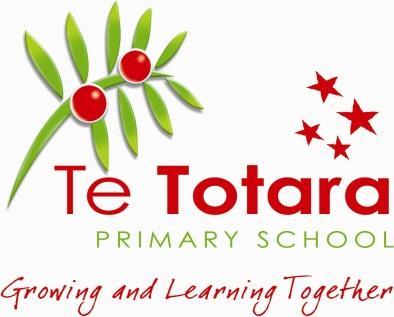           PRIMARY SCHOOLPOLICY: Health and Safety - WorkplaceWhy have this policy?The Board of Trustees is committed to ensuring the health and safety of all workers, students, visitors and contractors by complying with relevant health and safety legislation, regulations, New Zealand standards, and approved codes of practice.What is it for and how will we do this?The Board of Trustees is committed to providing and maintaining a safe and healthy workplace for all workers, students and other people in the workplace. We will achieve this through:Making health and safety a key part of our roleWorking with our workers to improve the health and safety system at our schoolDoing everything reasonably possible to remove or reduce the risk of injury or illnessMaking sure all incidents, injuries and near misses are recorded in the appropriate place accurately and timelyInvestigating incidents, near misses and reducing the likelihood of them happening againHaving emergency plans and procedures in placeTraining everyone about hazards and risks so everyone can work safelyProviding appropriate induction, training and supervision for all new and existing workersHelping workers who are injured or ill return to work safelyMaking sure contractors and sub-contractors working at the school operate in a safe mannerCommitted to follow and update any Legislation, Regulation code of practice, to implement a safe working practice or operation at Te Totara Primary SchoolWorkers in the WorkplaceAll workers are encouraged to play a vital and responsible role in maintaining a safe and healthy workplace through:Ensure that they take reasonable care of their own health and safety and reasonable care that others are not harmed by something they do or don’t do.Being involved in improving health and safety systems at workFollowing all reasonable health and safety instructions, rules, procedures and safe ways of working as they are reasonably able to do soReporting any pain and discomfort as soon as possibleReporting any injuries, incidents and near missesHelping new workers, staff members, trainees and visitors to the workplace understand the safety procedures and why they existReporting any health and safety concerns or issues through the reporting system on the Landing SiteKeeping the workplace tidy to minimise the risk of any trips and fallsWearing protective clothing and equipment as and when required to minimise your exposure to workplace hazardsAll staff at Te Totara will have support systems available to them while protecting the rights of their individual personal health information and by ensuring the environment is free from any form of discrimination or stigma related to mental health. Should any mental health issues arise while employed at Te Totara counselling will be mandatory.  This is to ensure all support and help is available. Should any staff need help in finding professional support the Mental Health Foundation has a list of some of the services available in New Zealand that offer support, information and help.Others in the workplaceAll others in the workplace including students and visitors are encouraged to:Follow all instructions, rules and procedures while in the school groundsReport all injuries, incidents and near misses to their teacher or other staff membersWear protective clothing and equipment as and when required to minimise their exposure to hazards while learningStudents are provided with basic health and safety rules, information and training and are encouraged to engage in positive health and safety practices.Should any mental health issues arise, help in finding professional support can be found on the Mental Health Foundation website which has a list of some of the services available in New Zealand that offer support, information and help.Contractors in the workplaceAll workers must take reasonable care of their own health and safety and reasonable care that others are not harmed by something they do or don't do. They must also follow any reasonable instructions given to them by the PCBU, and cooperate with any reasonable health and safety policy or procedure. ConclusionHealth and Safety is everyone’s responsibility.Reference:  MOE Health and Safety at Work Act 2015 - A Practical guide for boards of trustees and school leadersBOT Chair	………………………….....	Principal	………………………….....Date Ratified:     27 February 2020	             Review Date:	 October, 2020Health and Safety Policy – Workplace APPENDICES: ProceduresAppendix 1        Worker Engagement and ParticipationAppendix 2        Risk ManagementAppendix 3        Injury and Incident Management and ReportingAppendix 4        Induction, Training and InformationAppendix 5        Personal Protective EquipmentAppendix 6        VisitorsAppendix 7        Asbestos Management Plan